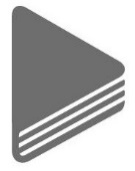 Škola za grafiku, dizajn i medijsku produkciju						Zagreb, Getaldićeva 2Klasa: 602-03/20-01/236Urbroj: 251-89-01-20-1Zagreb, 31. 07. 2020.	Na temelju članka 107. Zakona o odgoju i obrazovanju u osnovnoj i srednjoj školi (Narodne novine 87/08, 86/09., 92/10., 105-10.-ispravak, 90/11., 5/12., 16/12., 86/12., 126/12-pročišćeni tekst, 94/13. i 152/14., 7/17 I 68/18), članka 14. Pravilnika o radu te članka 3. Pravilnika o načinu i postupku kojim se svim kandidatima za zapošljavanje osigurava jednaka dostupnost javnim službama pod jednakim uvjetima te vrednovanje kandidata prijavljenih na natječaj, Ravnatelj Škole za grafiku, dizajn i medijsku produkciju objavljuje 31. 07. 2020. godineODLUKU O RASPISIVANJU NATJEČAJAza radno mjestoNastavnik engleskog jezika (m/ž):1 izvršitelj/ica na neodređeno puno radno vrijeme,  40 sati rada tjednoUvjeti:	Kandidati koji se prijavljuju na natječaj uz opće uvjete za zasnivanje radnog odnosa sukladno Zakonu o radu (Narodne novine 93/14, 127/17) trebaju imati VSS, I to: prof. engleskog jezika i književnosti, dipl. anglist, mag. edukacije engl. jezika i ispunjavati posebne uvjete sukladno čl.106. Zakona o odgoju i obrazovanju u osnovnoj i srednjoj školi.	Rok za dostavu prijave je deset (10) dana od dana objave natječaja.	Pismene prijave dostaviti na adresu Škole, Getaldićeva 2, Zagreb, isključivo putem pošte s naznakom “ZA NATJEČAJ – ENGLESKI JEZIK”.	Nepotpune i nepravovremene prijave neće se razmatrati.	Kandidatom prijavljenim na natječaj će se smatrati samo osoba koja podnese pravodobnu i potpunu prijavu te ispunjava formalne uvjete iz natječaja. S kandidatima prijavljenim na natječaj obavezno će se provesti selekcijski postupak- razgovor s kandidatima.	Obavijest o vremenu i mjestu održavanja razgovora s kandidatima, rok za objavu rezultata i rezultati natječaja bit će objavljeni na mrežnoj stranici Škole www.skola-gdmp.hrKandidat je uz vlastoručno potpisanu prijavu dužan priložiti:ŽivotopisPresliku dokaza o stupnju i vrsti stručne spremePotvrdu Hrvatskog zavoda za mirovinsko osiguranje kojim se prikazuje radno-pravni status osiguranikaRodni list ili DomovnicuUvjerenje da kandidat nije pravomoćno osuđen, niti se protiv njega vodi kazneni postupak za kaznena djela iz članka 106. Zakona o odgoju i obrazovanju u osnovnoj i srednjoj školi (izdano nakon objave ovog natječaja)Potpisanu izjavu o davanju privole o obradi osobnih podataka kod zasnivanja radnog odnosa (klikom na link zaštita osobnih podataka na mrežnim stranicama Škole)Pravo prednosti pri zapošljavanjuKandidati koji ostvaruju pravo prednosti pri zapošljavanju pod jednakim uvjetima prema posebnim zakonima (Zakon o profesionalnoj rehabilitaciji i zapošljavanju osoba s invaliditetom, Zakon o zaštiti vojnih i civilnih invalida rata i Ustavni zakon o pravima nacionalnih manjina), dužni su se u prijavi pozvati na to pravo te priložiti sve dokaze o ispunjavanju uvjeta natječaja i dokaze o pravu na prednost pri zapošljavanju.Popis dokaza iz članka 103. Stavak 1. Zakona o hrvatskim braniteljima iz Domovinskog rata i članovima njihovih obitelji potrebnih za ostvarivanje prava na prednost pri zapošljavanju nalazi se na internetskoj stranici Ministarstva hrvatskih braniteljahttps://branitelji.gov.hr./UserDocsImages//NG/12%20Prosinac/Zapo%C5%A1ljavanje//Popis%20dokaza%20za%ostvarivanje%prava%20prednosti%20pri%20zapo%C5%A1ljavanju.pdf.Ostale napomeneKandidirati se mogu osobe oba spola.Izrazi koji se koriste u ovoj Odluci u muškom ili ženskom rodu neutralni su i odnose se na osobe oba spola.Kandidat koji bude izabran dužan je prije potpisivanja ugovora o radu priložiti originalne dokumente ili ovjerene preslike tražene dokumentacije.Kandidat koji je stekao inozomenu obrazovnu kvalifikaciju dužan je uz prijavu na natječaj priložiti rješenje o priznavanju istovrijednosti sukladno Zakonu o priznavanju inozemnih obrazovnih kvalifikacija, odnosno Zakona o reguliranju profesija i priznavanju inozemnih stručnih kvalifikacija.Natječaj objaviti na web stranici HZZ-a od 04.08.2020. do 14.08.2020. godine.									Ravnatelj:								Dubravko Deželić, dipl.ing.Dostavlja se:Mrežna stranica i oglasna ploča ŠkoleMrežna stranica i oglasna ploča HZZ					